Number: Date:	  Pursuant to Article 51 of the Physical Assets of the State and Local Government Act (Official Gazette of the RS, No. 11/18 and No. 79/18 – ZSPDSLS-1) and Article 16 of the Decree on Physical Assets of the State and Local Government (Official Gazette of the RS, No. 31/18), the Republic of Slovenia, Ministry of Defence, Vojkova cesta 55, 1000 Ljubljana issues A public invitation to tender for the sale of the Bailey assembly bridge parts1 	Name and seat of the organizer of the public invitation to tenderRepublic of Slovenia, Ministry of Defence, Vojkova cesta 55, 1000 Ljubljana.2 	Object of saleMetal parts of the Bailey assembly bridge as listed in appendix 2 to this tender. The tenderers must offer to purchase all items of the sale together.Minimum required offered price for entire quantity is 8,000.00 EUR. 3	Inspection of the object of saleObject of the sale is at the National Logistic centre of the Administration of the Republic of Slovenia for civil protection and disaster relief Roje, Ljubljana – Šentvid, Slovenia. Individuals wanting to inspect object of the sale must submit the request via an e-mail: dlcroje@urszr.si at least 3 working days prior to the date of wanted inspection and agree on the inspection time. Inspection depends on and will adjust to countries’ and the public invitation to tender organizers’ COVID-19 virus infection containment measures (got over the disease, vaccinated or tested is a necessary condition for inspection). 4	The amount of securityThe tenderers must enclose a receipt of the payment of security in the amount of EUR 1,000.00 to the tender. The security shall be paid on current account of the Ministry of Defence no. 01100-6370191114, reference 00 201000-29112021, SWIFT/BIC: BSLJSI2X with the heading “Security for the Bailey purchase”. The security will be included in the purchase price of the selected tenderer. The security will be returned, without interest, to those tenderers who will not be selected within 30 days of the written notification of the results of the selection procedure.5	 Terms of sale:The objects of sale will be sold on an “as is” basis; hence any complaints filed after the conclusion of the contract shall not be taken into account.It is only possible to purchase all the objects of this sale together.The criterion for the selection of the most favorable tender is the highest offered price.After receiving bids seller can perform additional negotiations to achieve bids that are more favorable.A procedure in accordance to article 17 of Decree on physical assets of the state and local government (Official Gazette of the RS, No.31/18) shall be conducted, if more most favourable tenders will be received.The selected tenderer must conclude a sales contract with the seller within 15 days following the confirmation of the receipt of electronic notification on the selection results.Should the selected tenderer not conclude the contract within 15 days after necessary conditions have been met and should he be the one to be held responsible for that, or should he withdraw from the contract or not pay the purchase price within the agreed timeframe, the seller has the right to withdraw from the contract or to rescind the contract of use forthwith and to retain the paid security.Objects of the sale, which are the object of the contract, shall be transferred into the ownership of the buyer after the full payment of the purchase price and into the buyer’s possession following the handover.The buyer must accept objects of the sale by signing the handover protocol in due time which shall not exceed 30 days after the payment or as greed with the seller. The handover cannot be done before the purchase price is paid in total. The buyer shall cover expenses for transfer of ownership and any other expenses arising from the sale. The buyer shall also cover the transportation of objects of the sale and logistic costs (Incoterms 2010, EXW shall apply).Tenderers, which are not allowed to participate in this tender, are the appraiser and members of the sellers’ committee and to them related persons.Only those tenders that meet the requisite conditions shall be taken into consideration.All elements of the tender offer are binding. Written tenders must include:Information on the tenderer including the price offered for the object of the sale/purchase and the statement that the tenderer accepts all tender specifications (filled, signed and stamped form Annex 1 or separate document with requested data).Indicative term plan of removal of the goods (starting after contract is signed and full payment done). Certificate of paid deposit, inclusive of the reference number of this Notice.Authorisation of participation at the public tender-opening session, if the person present is a representative.Statement that the tenderer is not an affiliated person as per paragraph 7, Article 51, of the ZSPDSLS-1 (Annex 3).Interested tenderers must submit the tender in the Slovenian or the English language.6	Method and term of purchase price paymentThe buyer shall pay the purchase price against the invoice issued by the seller within 15 days at the latest after the invoice is issued by the seller. Pursuant to subparagraph 5 of Article 5 of the Value Added Tax Act (Official gazette of the Republic of Slovenia, nos. 13/11 – UPB, 18/11, 78/11, 38/12, 83/12, 86/14, 90/15, 77/18, 59/19 and 72/19), VAT shall not be charged, therefore, it will not be paid by the buyer. The payment of the full purchase price within the period laid down for payment is an essential element of the sales contract. 7	Deadline for the submission of the tenderTenders delivered to the address Ministrstvo za obrambo (Ministry of Defence), Vojkova cesta 55, 1000 Ljubljana, Slovenia, MoD Main Office, by mail or in person by 12.00 hrs on 29 November 2021 will be taken into consideration. The Ministry's main administration office, where the bids can be submitted in person, is open Monday through Friday from 09:00 to 13:00. Bids not submitted by the deadline will be returned to the bidder unopened.The front side of the envelope must display the following:PONUDBA ZA ODKUP DELOV MOSTU BAILEY, ŠT. ZADEVE: 478-117/2021»NE ODPIRAJ – PONUDBA«The back side of the envelope must display the tenderer’s name and address.8	Tender validity periodTenderers are bound by the submitted tender at least 120 days from the tender submission deadline.9	Time and location of the opening of tendersPublic opening of tenders will take place at 13.00 hrs on 30 November 2021 in the premises of the Ministry of Defence, Vojkova cesta 59, Ljubljana, Slovenia.10	Termination of the procedureThe seller may stop, with no liability, the sales procedure before the conclusion of the legal transaction upon which tenderers will be returned any paid securities. 11	Information relevant to the public invitation to tender procedureFor any information related to this public invitation to tender procedure, please refer to Mr. Aleksander Kuntarič (e-mail: aleksander.kuntaric@mors.si, tel.: +386 1 471 25 48).				Uroš Korošec				Secretary				Director GeneralSent to:To be published on the MoD website (Portal GOV.SI).Annex:Form with information on the tenderer (Annex 1),List of parts, object of this sale (annex 2),Tenderer Statement on non-affiliation (annex 3),Unofficial translation in English of the invitation to tender. Annex 1            INFORMATION ON THE TENDERER and the TENDERPersonal information will be used solely for the needs of this tender procedure and will be archived after use as per relevant legislation pertaining documentary material business. TENDERER (title of the legal person, 	name and surname of the natural person)ADDRESS OF TENDERERPOINT OF CONTACT (for legal persons)TELEPHONEE-MAIL ADDRESSREGISTRATION NUMBER OR PERSONAL 	IDENTIFICATION NUMBERTAX ID NUMBER OR VAT ID NUMBERCURRENT ACCOUNT NUMBER, 	BANK NAME AND ADDRESSPERSON RESPONSIBLE FOR 	THE SIGNING OF THE CONTRACT (for legal persons)offers the seller, the Republic of Slovenia, Ministry of Defence, in accordance with the tender specifications, to purchase _____________________________________, for a tender price of  ___ ____  EUR, without the VAT (in words:………………………………………………).I declare to comply with all tender specifications of the seller.Tenderer:Place and date:Stamp and signature:Annex 2           DATA ON OBJECT OF THE SALE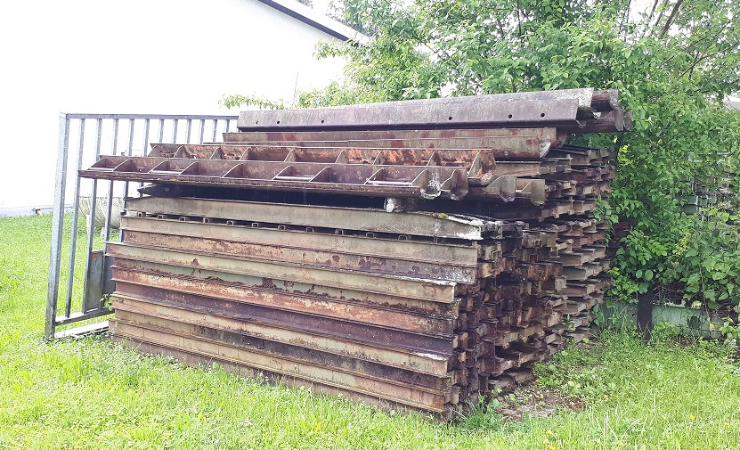 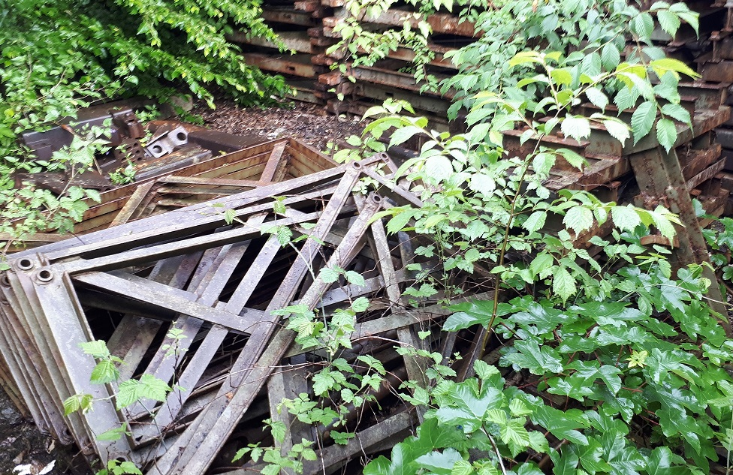 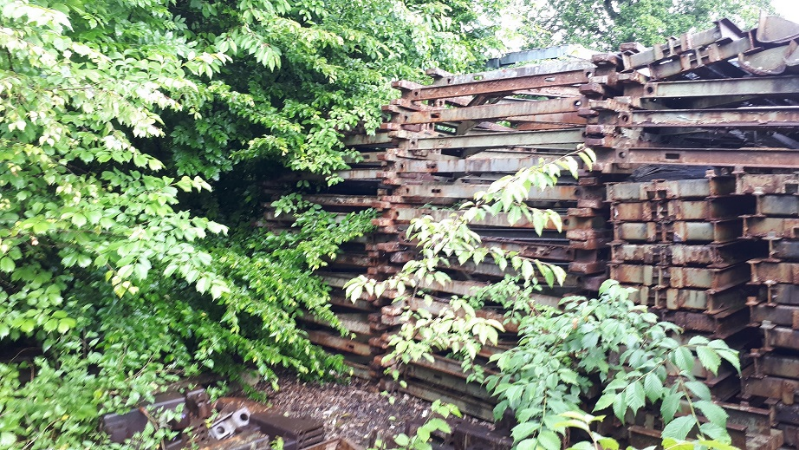 Annex 3Tenderer statementTenderer ___________________________________________ hereby declares, that I am not an affiliated person to the member of the commission or the appraiser as per paragraph 7. Article 51. of the  Physical Assets of the State and Local Government Act (Official Gazette of the RS, No. 11/18 and No. 79/18 – ZSPDSLS-1). Date: ____________________________________________                                                                                                                        (Signature)						StampName of the elementNo. of pcsWeight per piece (kg)Weight together (kg)BB1 panel40263,1010.524,00BB 5 Standard Transom22204,104.490,20BB3 Raker308,20246,00BB15 Swaybrace2629,50767,00BB2 Bracing Frame2018,10362,00BB4 Panel Pin400,062,40BB7 Plain Stringer7783,906.460,30BB8 Buttin Stringer1686,181.378,88BB13 Riband3028,12843,60BB6 Transom Clamp302,7081,00BB 19 Bearing431,75127,00BB 31 baseplate4181,50726,00BB62 Female end post459,00236,00BB63 Male end post466,20264,80BB24 Plain ramp23163,303.755,90BB25 button ramp12167,802.013,60BB65 Launching Link MK212,7025,40BB 18 Jack shoe616,3397,98BB 38 Junction Chess1028,00280,00Together32.682